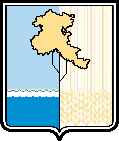 ОМСКИЙ МУНИЦИПАЛЬНЫЙ РАЙОН ОМСКОЙ ОБЛАСТИАдминистрация Омского муниципального районаП О С Т А Н О В Л Е Н И Еот ______________ № ___________О внесении изменения в примерное положение об оплате труда работников муниципальных учреждений, функции учредителя в отношении которых осуществляет Администрация Омского муниципального района Омской области, утвержденное постановлением Администрации Омского муниципального района Омской области от 02.06.2017 № П-17/ОМС-190Руководствуясь Трудовым кодексом Российской Федерации, Федеральным законом от 06.10.2003 № 131-ФЗ «Об общих принципах организации местного самоуправления в Российской Федерации», Уставом Омского муниципального района Омской области, в целях упорядочения оплаты труда,ПОСТАНОВЛЯЮ:        1. Внести в примерное положение об оплате труда работников муниципальных учреждений, функции учредителя в отношении которых осуществляет Администрация Омского муниципального района Омской области (далее-Положение), утвержденное постановлением Администрации Омского муниципального района Омской области от 02.06.2017                              № П-17/ОМС-190, следующее изменение:1.1. Пункт 21 раздела 4 «Порядок и условия установления работникам муниципального учреждения выплат стимулирующего характера» Положения изложить в новой редакции: «21. Стимулирующие выплаты устанавливаются к должностным окладам работников муниципального учреждения по соответствующим ПКГ в процентах к должностным окладам или в абсолютных размерах, в пределах фонда оплаты труда.».1.2. Пункт 29 раздела 4 «Порядок и условия установления работникам муниципального учреждения выплат стимулирующего характера» Положения изложить в новой редакции: «29. Премиальные выплаты по итогам работы за определенный период работы (за месяц, квартал, полугодие, девять месяцев, год) выплачиваются с целью поощрения работников с учетом результатов деятельности муниципального учреждения. Общий размер премий, выплачиваемых в течение календарного года, не может составлять более 100% годового денежного вознаграждения работника, рассчитанного без учета сумм премий, выплаченных в текущем году.Премия работникам учреждения не начисляется в следующих случаях:а) наличия неснятого дисциплинарного взыскания;б) нанесения своей деятельностью или бездеятельностью прямого материального ущерба учреждению.Выплата премии работникам муниципального учреждения производится на основании приказа руководителя муниципального учреждения.».	2. Настоящее постановление распространяет свое действие на правоотношения, возникшие с 01.09.2017 года, с учетом того, что вводимые изменения системы оплаты труда не ухудшают положение работников муниципального учреждения.3. Организационно-кадровому управлению Администрации Омского муниципального района Омской области обеспечить опубликование настоящего постановления в газете «Омский пригород».	4. Советнику Главы муниципального района по информационной политике Конышевой Е.П. обеспечить размещение настоящего постановления на официальном сайте Омского муниципального района Омской области в информационно-телекоммуникационной сети «Интернет».	5. Руководителям муниципальных учреждений учесть данные изменения.6. Контроль за исполнением настоящего постановления оставляю за собой.Первый заместительГлава муниципального района					        С.Н. Лысенко